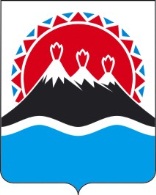 П О С Т А Н О В Л Е Н И ЕПРАВИТЕЛЬСТВА КАМЧАТСКОГО КРАЯ             г. Петропавловск-КамчатскийПРАВИТЕЛЬСТВО ПОСТАНОВЛЯЕТ:1. Внести в пункт 5 части 6 приложения к постановлению Правительства Камчатского края от 13.11.2017 № 475-П «Об утверждении Порядка осуществления регионального государственного контроля (надзора) в области розничной продажи алкогольной и спиртосодержащей продукции на территории Камчатского края» изменение, заменив слова «старший юрисконсульт» словами «ведущий специалист». 2. Настоящее постановление вступает в силу через 10 дней после дня его официального опубликования.  Губернатор Камчатского края						   В.И. ИлюхинСОГЛАСОВАНО:Исп. Агафонова Екатерина СергеевнаТел. 201-488Министерство экономического развития и торговли Камчатского краяПояснительная запискак  проекту постановления Правительства Камчатского края «О внесении изменений в приложение к постановлению Правительства Камчатского края от 13.11.2017 № 475-П «Об утверждении Порядка осуществления регионального государственного контроля (надзора) в области розничной продажи алкогольной и спиртосодержащей продукции на территории Камчатского края»Настоящий проект постановления Правительства Камчатского края разработан в связи с приказом Министерства экономического развития и торговли Камчатского края от 06.09.2018 № 186-к «Об утверждении штатного расписания Минэкономразвития Камчатского края».  Реализация настоящего постановления не потребует дополнительных расходов краевого бюджета. Проведение оценки регулирующего воздействия проекта постановления Правительства Камчатского края не требуется.Проект постановления Правительства Камчатского края 27.09.2018 размещен на Едином портале проведения независимой антикоррупционной экспертизы и общественного обсуждения проектов нормативных правовых актов Камчатского края (htths://npaproject.kamgov.ru) для проведения в срок по 08.10.2018 независимой антикоррупционной экспертизы. №О внесении изменения в приложение к постановлению Правительства Камчатского края от 13.11.2017 № 475-П «Об утверждении Порядка осуществления регионального государственного контроля (надзора) в области розничной продажи алкогольной и спиртосодержащей продукции на территории Камчатского края»Заместитель Председателя Правительства Камчатского краяМ.А. СубботаМинистр экономического развития и торговлиКамчатского краяД.А. КоростелевНачальник Главного правового управления Губернатора и Правительства Камчатского края С.Н. Гудин